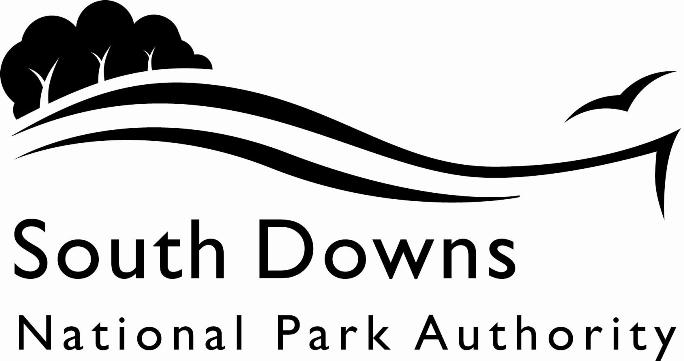 Town and Country Planning Acts 1990Planning (Listed Building and Conservation Area) Act 1990LIST OF NEW PLANNING AND OTHER APPLICATIONS, RECEIVED AND VALIDWEEKLY LIST AS AT 27 May 2024The following is a list of applications which have been made valid in the week shown above for the recovered areas within the South Downs National Park (Adur District Council, Arun District Council, Brighton & Hove Council, Mid Sussex District Council, Wealden District Council, Worthing Borough Council, county applications for East Sussex, Hampshire and West Sussex County Councils), and for all “Called In” applications for the remainder of the National Park area. These will be determined by the South Downs National Park Authority.IMPORTANT NOTE:The South Downs National Park Authority adopted the Community Infrastructure Levy Charging Schedule on 1st April 2017. Applications determined after that date will be subject to the rates set out in the Charging Schedule https://www.southdowns.gov.uk/community-infrastructure-levy/. If you have any questions, please contact CIL@southdowns.gov.uk or tel: 01730 814810.  Want to know what’s happening in the South Downs National Park? 
Sign up to our monthly newsletter to get the latest news and views delivered to your inboxwww.southdowns.gov.uk/join-the-newsletterApplicant:	Mr Derek ChappellProposal:	Retrospective application for retention of open fronted timber framed building and timber garageLocation:	Deans Barn , Whiteway, Alfriston, East Sussex, BN26 5TPGrid Ref:	551884 102826Applicant:	The Norfolk EstateProposal:	Variation of condition 6 relating to SDNP/18/01037/FUL to enable the Estate to re-let the buildingLocation:	Lower Barpham , Michelgrove Lane, Patching, West Sussex, BN13 3XWGrid Ref:	507110 109253Applicant:	Holly and Luke Cooper and BrysteadProposal:	Erection of a replacement dwelling and associated works.Location:	The Jacketings , Underhill Lane, Clayton, West Sussex, BN6 9PJGrid Ref:	530375 113878Applicant:	Andrew AnningProposal:	Chimney repairs and restorationLocation:	17 The Street, Houghton, West Sussex, BN18 9LWGrid Ref:	501798 111537Applicant:	Mr Peter Carnaghan, Standean Farm PartnershipProposal:	Steel framed building with a fibre cement roof and concrete panel walls.Location:	Patcham Court Valley , Standean, Brighton, Brighton & Hove, BN1 8ZBGrid Ref:	530359 110690Applicant:	T Vries and M SpasevskiProposal:	Erection of agricultural barn, temporary dwelling in connection with agricultural use, access trackLocation:	Land at Grid Reference 529688 114105, New Way Lane, Hurstpierpoint, West Sussex, Grid Ref:	529688 114106Town and Country Planning Acts 1990Planning (Listed Building and Conservation Area) Act 1990LIST OF NEW PLANNING AND OTHER APPLICATIONS, RECEIVED AND VALIDWEEKLY LIST AS AT 27 May 2024The following is a list of applications which have been made valid in the week shown above. These will be determined, under an agency agreement, by Chichester District Council, unless the application is ‘Called in’ by the South Downs National Park Authority for determination. Further details regarding the agency agreement can be found on the SDNPA website at www.southdowns.gov.uk.If you require any further information please contact Chichester District Council who will be dealing with the application.IMPORTANT NOTE:The South Downs National Park Authority adopted the Community Infrastructure Levy Charging Schedule on 1st April 2017. Applications determined after that date will be subject to the rates set out in the Charging Schedule https://www.southdowns.gov.uk/community-infrastructure-levy/. If you have any questions, please contact CIL@southdowns.gov.uk or tel: 01730 814810.  Want to know what’s happening in the South Downs National Park? 
Sign up to our monthly newsletter to get the latest news and views delivered to your inboxwww.southdowns.gov.uk/join-the-newsletterApplicant:	Mr J Stuart SmithProposal:	Single storey rear extension.Location:	Bury Mill Farm , Bury Road, Bury, West Sussex, RH20 1NNGrid Ref:	500739 115046Applicant:	Mr & Mrs AblewhiteProposal:	Proposed single-storey front extension.Location:	Glebe House , Pitlands Lane And Piglegged Road, Up Marden, West Sussex, PO18 9JRGrid Ref:	479623 114005Applicant:	Mr Glenn Floyd, West Sussex County CouncilProposal:	Replacement of gas boiler with associated work and siting of steel container to house new boiler.Location:	Easebourne Ce Primary School , Wheelbarrow Castle, Easebourne, West Sussex, GU29 9AGGrid Ref:	489324 122860Applicant:	Mr Steven JohnstonProposal:	Demolition of existing garage and erection of double storey rear extension.Location:	10 Chesholt Close, Fernhurst, Haslemere, West Sussex, GU27 3EBGrid Ref:	489655 128776Applicant:	Mr Jim Gilmore, JAG PoloProposal:	Erection of L shaped block of 9 no. stables.Location:	The Paddocks, Selham Road, South Ambersham, Graffham, West Sussex, GU29 0BXGrid Ref:	491714 120695Applicant:	Mr FryerProposal:	Erection of timber orangery to rear elevation.Location:	West Wadlington , Surrey Road, Lickfold, Lurgashall, West Sussex, GU28 9DTGrid Ref:	492377 125120Applicant:	Mr M ChardProposal:	Replacement of roof tiles.Location:	Coach House , Bell Vale Lane, Fernhurst, West Sussex, GU27 3DJGrid Ref:	490880 130730Applicant:	Mr. & Mrs. A. OwensProposal:	Replacement summerhouse.Location:	3 Trotton Hollow Cottages , Rondle Wood, Milland, West Sussex, GU30 7LAGrid Ref:	482499 125241Applicant:	Mr James Bloor, Apples and Pears Trees and LandscapingProposal:	Notification of intention to crown reduce all round by 3m and crown thin by 10% on 1 no. Ash tree.Location:	Tollgate Cottage , A283 Pipers Lane To Valentines Lea, Valentines Hill, Northchapel, West Sussex, GU28 9HXGrid Ref:	495222 129609Applicant:	Mr and Mrs PatienceProposal:	Demolition of rear porch and erection of single storey extension, formation of ground floor toilet. Renewal of front door and frame, alterations to existing workshop to use as garden room.Location:	6 Park Terrace, Tillington, Petworth, West Sussex, GU28 9AEGrid Ref:	496231 122116Town and Country Planning Acts 1990Planning (Listed Building and Conservation Area) Act 1990LIST OF NEW PLANNING AND OTHER APPLICATIONS, RECEIVED AND VALIDWEEKLY LIST AS AT 27 May 2024The following is a list of applications which have been made valid in the week shown above. These will be determined, under an agency agreement, by East Hampshire District Council, unless the application is ‘Called in’ by the South Downs National Park Authority for determination. Further details regarding the agency agreement can be found on the SDNPA website at www.southdowns.gov.uk.If you require any further information please contact East Hampshire District Council who will be dealing with the application.IMPORTANT NOTE:The South Downs National Park Authority adopted the Community Infrastructure Levy Charging Schedule on 1st April 2017. Applications determined after that date will be subject to the rates set out in the Charging Schedule https://www.southdowns.gov.uk/community-infrastructure-levy/. If you have any questions, please contact CIL@southdowns.gov.uk or tel: 01730 814810.  Want to know what’s happening in the South Downs National Park? 
Sign up to our monthly newsletter to get the latest news and views delivered to your inboxwww.southdowns.gov.uk/join-the-newsletterApplicant:	Mr MarshallProposal:	Single storey side and rear extensions with related porch extension.Location:	29 Mint Road, Liss, Hampshire, GU33 7DQGrid Ref:	478725 128546Applicant:	., McDonald's Restaurants LimitedProposal:	MINOR RECONFIGURATION OF THE DRIVE THRU LANE, KERB LINES AND PARKING BAYS FOR THE INTRODUCTION OF SIDE-BY-SIDE ORDERING, INCLUSIVE OF AN ISLAND FOR SIGNAGE AND ASSOCIATED WORKS TO THE SITE. ALTERATIONS TO ELEVATIONS  AND EXTENSIONS TOTALLING 16.7 SQM, WITH EXTENDED CORRAL AREA AND AN ADDITIONAL BOOTH FOR FAST FORWARD ORDERING.  RELOCATION OF THE PATIO AREA AND NEW REMOTE DRY STORE AND CAGE STORE FORMED.  THE RELOCATION OF 2 NO. EXISTING CUSTOMER ORDER DISPLAYS (COD) AND THE INSTALLATION OF A NEW GOAL POST HEIGHT RESTRICTOR.Location:	Mcdonalds Restaurant , Winchester Road, Petersfield, Hampshire, GU32 3BSGrid Ref:	473593 123773Town and Country Planning Acts 1990Planning (Listed Building and Conservation Area) Act 1990LIST OF NEW PLANNING AND OTHER APPLICATIONS, RECEIVED AND VALIDWEEKLY LIST AS AT 27 May 2024The following is a list of applications which have been made valid in the week shown above. These will be determined, under an agency agreement, by Horsham District Council, unless the application is ‘Called in’ by the South Downs National Park Authority for determination. Further details regarding the agency agreement can be found on the SDNPA website at www.southdowns.gov.uk.If you require any further information please contact Horsham District Council who will be dealing with the application.IMPORTANT NOTE:The South Downs National Park Authority adopted the Community Infrastructure Levy Charging Schedule on 1st April 2017. Applications determined after that date will be subject to the rates set out in the Charging Schedule https://www.southdowns.gov.uk/community-infrastructure-levy/. If you have any questions, please contact CIL@southdowns.gov.uk or tel: 01730 814810.  Want to know what’s happening in the South Downs National Park? 
Sign up to our monthly newsletter to get the latest news and views delivered to your inboxwww.southdowns.gov.uk/join-the-newsletterApplicant:	Mr and Mrs PalmerProposal:	Erection of a single storey rear extension and internal alterations.Location:	Cheyne Cottage , Colebrook Lane, Watersfield, West Sussex, RH20 1NAGrid Ref:	501588 116237Applicant:	Mr Alfie AllinghamProposal:	Fell 2x dead cherry, 1x copper beech 1x Leyland Cypress and 1x willow (Works to trees in conservation area)Location:	32 New Cottages , Church Lane, Wiggonholt, West Sussex, RH20 2ELGrid Ref:	506315 116735Applicant:	Mr & Mrs G WoolcottProposal:	Demolition of existing conservatory and erection of single-storey extensions.Location:	Great Drove Farm , Bostal Road, Steyning, West Sussex, BN44 3PDGrid Ref:	516973 110457Town and Country Planning Acts 1990Planning (Listed Building and Conservation Area) Act 1990LIST OF NEW PLANNING AND OTHER APPLICATIONS, RECEIVED AND VALIDWEEKLY LIST AS AT 27 May 2024The following is a list of applications in the area of Lewes and Eastbourne Districts which have been made valid in the week shown above. These will be determined, under an agency agreement, by Lewes District Council, unless the application is ‘Called in’ by the South Downs National Park Authority for determination. Further details regarding the agency agreement can be found on the SDNPA website at www.southdowns.gov.uk.If you require any further information please contact Lewes District Council who will be dealing with the application.IMPORTANT NOTE:The South Downs National Park Authority adopted the Community Infrastructure Levy Charging Schedule on 1st April 2017. Applications determined after that date will be subject to the rates set out in the Charging Schedule https://www.southdowns.gov.uk/community-infrastructure-levy/. If you have any questions, please contact CIL@southdowns.gov.uk or tel: 01730 814810.  Want to know what’s happening in the South Downs National Park? 
Sign up to our monthly newsletter to get the latest news and views delivered to your inboxwww.southdowns.gov.uk/join-the-newsletterApplicant:	-, The Trustees of the Glynde EndowmentProposal:	Rebuilding of collapsing chimney on the end of the building (eastern elevation) to match the existing chimneyLocation:	2 Barbers Cottages, Comps Farm Lane, Beddingham, East Sussex, BN8 6JYGrid Ref:	544606 107975Applicant:	BurleighProposal:	Single storey side extension and replacement fenestration at all elevationsLocation:	Long Barn , Common Lane, Ditchling, East Sussex, BN6 8TNGrid Ref:	533131 117313Applicant:	Mr and Mrs P and E GoldsmithProposal:	Two storey rear infill extension, side roof extensions with replacement of existing flat roofs, creation of 1no. rear dormer and front porch canopy, and alterations to fenestration at all elevations including addition of 7no. rooflightsLocation:	7 Shirleys, Ditchling, East Sussex, BN6 8UDGrid Ref:	533238 114744Applicant:	Mr & Mrs FaribaProposal:	Erection of a single storey rear extensionLocation:	Mallard , Wellgreen Lane, Kingston, East Sussex, BN7 3NSGrid Ref:	540193 108406Applicant:	Mr T BurnsProposal:	Addition of 1no. rooflight to front elevation, replacement of front door with like-for-like timber door and rebuilding of chimney to match existingLocation:	62 Prince Edwards Road, Lewes, East Sussex, BN7 1BHGrid Ref:	540783 110354Applicant:	Mr J QuirkeProposal:	Change of use to class B8 for open air storage, level land and lay hardcore along with the installation of gate to gap entranceLocation:	Plot 44  , Links Avenue, Peacehaven, BN10 8UX, Grid Ref:	543014 101270Applicant:	V LentaigneProposal:	Replacement of the peg tiles on all pitch roof slopes, Installation of new 125mm Marley Alutec traditional cast aluminium guttering systems, Alterations to the ground floor 'toilet block' to provide a new WC/shower and alterations to the existing utility area and installation of below ground LPG cylinder Location:	Hill Farmhouse , The Street, Rodmell, East Sussex, BN7 3HEGrid Ref:	541859 106029Applicant:	V LentaigneProposal:	Replacement of the peg tiles on all pitch roof slopes, Installation of new 125mm Marley Alutec traditional cast aluminium guttering systems, Alterations to the ground floor 'toilet block' to provide a new WC/shower and alterations to the existing utility area and installation of below ground LPG cylinder Location:	Hill Farmhouse , The Street, Rodmell, East Sussex, BN7 3HEGrid Ref:	541859 106029Town and Country Planning Acts 1990Planning (Listed Building and Conservation Area) Act 1990LIST OF NEW PLANNING AND OTHER APPLICATIONS, RECEIVED AND VALIDWEEKLY LIST AS AT 27 May 2024The following is a list of applications which have been made valid in the week shown above. These will be determined, under an agency agreement, by Winchester District Council, unless the application is ‘called in’ by the South Downs National Park Authority for determination. Further details regarding the agency agreement can be found on the SDNPA website at www.southdowns.gov.uk.If you require any further information please contact Winchester District Council who will be dealing with the application.IMPORTANT NOTE:The South Downs National Park Authority adopted the Community Infrastructure Levy Charging Schedule on 1st April 2017. Applications determined after that date will be subject to the rates set out in the Charging Schedule https://www.southdowns.gov.uk/community-infrastructure-levy/. If you have any questions, please contact CIL@southdowns.gov.uk or tel: 01730 814810.  Want to know what’s happening in the South Downs National Park? 
Sign up to our monthly newsletter to get the latest news and views delivered to your inboxwww.southdowns.gov.uk/join-the-newsletterApplicant:	Mr Dean Orchard, Sydenhams Timber CentreProposal:	(RETROSPECTIVE) External Works at Sydenhams Factory, comprising: Support steel posts to aid storage by Storage Area, Unpainted Palisade Security Fence by Road (A32) on the North-West boundary to be retained as unpaintedLocation:	Sydenhams Ltd , Wickham Road, Mislingford, Hampshire, PO17 5BAGrid Ref:	459270 114070Applicant:	Mrs Lindsay Reid (LPA), On behalf of Mrs Kathleen HartleyProposal:	Re-roofing existing dwellingLocation:	Granary End , Hill Grove Lane, Swanmore, Hampshire, SO32 2NZGrid Ref:	458290 116067Applicant:	Mrs Lindsay Reid (LPA), On behalf of Mrs Kathleen HartleyProposal:	Re-roofing existing dwellingLocation:	Granary End , Hill Grove Lane, Swanmore, Hampshire, SO32 2NZGrid Ref:	458290 116067SDNPA (Wealden District area)SDNPA (Wealden District area)SDNPA (Wealden District area)SDNPA (Wealden District area)Team: SDNPA Eastern Area TeamTeam: SDNPA Eastern Area TeamTeam: SDNPA Eastern Area TeamTeam: SDNPA Eastern Area TeamParish:Alfriston Parish CouncilWard:Alfriston WardCase No:SDNP/24/01355/HOUSSDNP/24/01355/HOUSSDNP/24/01355/HOUSType:HouseholderHouseholderHouseholderDate Valid:21 May 2024Decision due:16 July 2024Case Officer:Samuel BethwaiteSamuel BethwaiteSamuel BethwaiteSDNPA (Arun District area)SDNPA (Arun District area)SDNPA (Arun District area)SDNPA (Arun District area)Team: SDNPA Eastern Area TeamTeam: SDNPA Eastern Area TeamTeam: SDNPA Eastern Area TeamTeam: SDNPA Eastern Area TeamParish:Angmering Parish CouncilWard:Angmering WardCase No:SDNP/24/02005/CNDSDNP/24/02005/CNDSDNP/24/02005/CNDType:Removal or Variation of a ConditionRemoval or Variation of a ConditionRemoval or Variation of a ConditionDate Valid:15 May 2024Decision due:10 July 2024Case Officer:Nicola Van WunnikNicola Van WunnikNicola Van WunnikSDNPA (Mid Sussex District area)SDNPA (Mid Sussex District area)SDNPA (Mid Sussex District area)SDNPA (Mid Sussex District area)Team: SDNPA Eastern Area TeamTeam: SDNPA Eastern Area TeamTeam: SDNPA Eastern Area TeamTeam: SDNPA Eastern Area TeamParish:Hassocks Parish CouncilWard:Hassocks WardCase No:SDNP/24/01815/FULSDNP/24/01815/FULSDNP/24/01815/FULType:Full ApplicationFull ApplicationFull ApplicationDate Valid:23 May 2024Decision due:18 July 2024Case Officer:Sam WhitehouseSam WhitehouseSam WhitehouseSDNPA (Arun District area)SDNPA (Arun District area)SDNPA (Arun District area)SDNPA (Arun District area)Team: SDNPA Western Area TeamTeam: SDNPA Western Area TeamTeam: SDNPA Western Area TeamTeam: SDNPA Western Area TeamParish:Houghton Parish MeetingWard:Arundel WardCase No:SDNP/24/01377/LISSDNP/24/01377/LISSDNP/24/01377/LISType:Listed BuildingListed BuildingListed BuildingDate Valid:15 May 2024Decision due:10 July 2024Case Officer:Karen WoodenKaren WoodenKaren WoodenSDNPA (Brighton and Hove Council area)SDNPA (Brighton and Hove Council area)SDNPA (Brighton and Hove Council area)SDNPA (Brighton and Hove Council area)Team: SDNPA Eastern Area TeamTeam: SDNPA Eastern Area TeamTeam: SDNPA Eastern Area TeamTeam: SDNPA Eastern Area TeamParish:Non Civil ParishWard:Patcham WardCase No:SDNP/24/01885/APNBSDNP/24/01885/APNBSDNP/24/01885/APNBType:Agricultural Prior Notification BuildingAgricultural Prior Notification BuildingAgricultural Prior Notification BuildingDate Valid:13 May 2024Decision due:9 June 2024Case Officer:Sam WhitehouseSam WhitehouseSam WhitehouseSDNPA (Mid Sussex District area)SDNPA (Mid Sussex District area)SDNPA (Mid Sussex District area)SDNPA (Mid Sussex District area)Team: SDNPA Eastern Area TeamTeam: SDNPA Eastern Area TeamTeam: SDNPA Eastern Area TeamTeam: SDNPA Eastern Area TeamParish:Pyecombe Parish CouncilWard:Hurstpierpoint And Downs WardCase No:SDNP/24/01592/FULSDNP/24/01592/FULSDNP/24/01592/FULType:Full ApplicationFull ApplicationFull ApplicationDate Valid:14 May 2024Decision due:9 July 2024Case Officer:Sam WhitehouseSam WhitehouseSam WhitehouseChichester District CouncilChichester District CouncilChichester District CouncilChichester District CouncilTeam: Chichester DC DM teamTeam: Chichester DC DM teamTeam: Chichester DC DM teamTeam: Chichester DC DM teamParish:Bury Parish CouncilWard:Fittleworth Ward CHCase No:SDNP/24/01760/HOUSSDNP/24/01760/HOUSSDNP/24/01760/HOUSType:HouseholderHouseholderHouseholderDate Valid:10 May 2024Decision due:5 July 2024Case Officer:Khaleda KamaliKhaleda KamaliKhaleda KamaliChichester District CouncilChichester District CouncilChichester District CouncilChichester District CouncilTeam: Chichester DC DM teamTeam: Chichester DC DM teamTeam: Chichester DC DM teamTeam: Chichester DC DM teamParish:Compton Parish CouncilWard:Westbourne Ward CHCase No:SDNP/24/01769/HOUSSDNP/24/01769/HOUSSDNP/24/01769/HOUSType:HouseholderHouseholderHouseholderDate Valid:10 May 2024Decision due:5 July 2024Case Officer:Louise KentLouise KentLouise KentChichester District CouncilChichester District CouncilChichester District CouncilChichester District CouncilTeam: Chichester DC DM teamTeam: Chichester DC DM teamTeam: Chichester DC DM teamTeam: Chichester DC DM teamParish:Easebourne Parish CouncilWard:Easebourne Ward CHCase No:SDNP/24/01701/REG3CSDNP/24/01701/REG3CSDNP/24/01701/REG3CType:County development (Reg 3)County development (Reg 3)County development (Reg 3)Date Valid:20 May 2024Decision due:15 July 2024Case Officer:Derek PriceDerek PriceDerek PriceChichester District CouncilChichester District CouncilChichester District CouncilChichester District CouncilTeam: Chichester DC DM teamTeam: Chichester DC DM teamTeam: Chichester DC DM teamTeam: Chichester DC DM teamParish:Fernhurst Parish CouncilWard:Fernhurst Ward CHCase No:SDNP/24/00989/HOUSSDNP/24/00989/HOUSSDNP/24/00989/HOUSType:HouseholderHouseholderHouseholderDate Valid:14 May 2024Decision due:9 July 2024Case Officer:Louise KentLouise KentLouise KentChichester District CouncilChichester District CouncilChichester District CouncilChichester District CouncilTeam: Chichester DC DM teamTeam: Chichester DC DM teamTeam: Chichester DC DM teamTeam: Chichester DC DM teamParish:Graffham Parish CouncilWard:Fittleworth Ward CHCase No:SDNP/24/01348/FULSDNP/24/01348/FULSDNP/24/01348/FULType:Full ApplicationFull ApplicationFull ApplicationDate Valid:10 May 2024Decision due:5 July 2024Case Officer:Beverly StubbingtonBeverly StubbingtonBeverly StubbingtonChichester District CouncilChichester District CouncilChichester District CouncilChichester District CouncilTeam: Chichester DC DM teamTeam: Chichester DC DM teamTeam: Chichester DC DM teamTeam: Chichester DC DM teamParish:Lodsworth Parish CouncilWard:Easebourne Ward CHCase No:SDNP/24/01826/HOUSSDNP/24/01826/HOUSSDNP/24/01826/HOUSType:HouseholderHouseholderHouseholderDate Valid:10 May 2024Decision due:5 July 2024Case Officer:Jemma FranklandJemma FranklandJemma FranklandChichester District CouncilChichester District CouncilChichester District CouncilChichester District CouncilTeam: Chichester DC DM teamTeam: Chichester DC DM teamTeam: Chichester DC DM teamTeam: Chichester DC DM teamParish:Lurgashall Parish CouncilWard:Fernhurst Ward CHCase No:SDNP/24/01580/LDPSDNP/24/01580/LDPSDNP/24/01580/LDPType:Lawful Development Cert (Proposed)Lawful Development Cert (Proposed)Lawful Development Cert (Proposed)Date Valid:23 May 2024Decision due:18 July 2024Case Officer:Jemma FranklandJemma FranklandJemma FranklandChichester District CouncilChichester District CouncilChichester District CouncilChichester District CouncilTeam: Chichester DC DM teamTeam: Chichester DC DM teamTeam: Chichester DC DM teamTeam: Chichester DC DM teamParish:Milland Parish CouncilWard:Fernhurst Ward CHCase No:SDNP/24/01876/HOUSSDNP/24/01876/HOUSSDNP/24/01876/HOUSType:HouseholderHouseholderHouseholderDate Valid:17 May 2024Decision due:12 July 2024Case Officer:Khaleda KamaliKhaleda KamaliKhaleda KamaliChichester District CouncilChichester District CouncilChichester District CouncilChichester District CouncilTeam: Chichester DC DM teamTeam: Chichester DC DM teamTeam: Chichester DC DM teamTeam: Chichester DC DM teamParish:Northchapel Parish CouncilWard:Loxwood Ward CHCase No:SDNP/24/01927/TCASDNP/24/01927/TCASDNP/24/01927/TCAType:Tree in a Conservation AreaTree in a Conservation AreaTree in a Conservation AreaDate Valid:17 May 2024Decision due:28 June 2024Case Officer:Henry WhitbyHenry WhitbyHenry WhitbyChichester District CouncilChichester District CouncilChichester District CouncilChichester District CouncilTeam: Chichester DC DM teamTeam: Chichester DC DM teamTeam: Chichester DC DM teamTeam: Chichester DC DM teamParish:Tillington Parish CouncilWard:Petworth Ward CHCase No:SDNP/24/00763/HOUSSDNP/24/00763/HOUSSDNP/24/00763/HOUSType:HouseholderHouseholderHouseholderDate Valid:16 May 2024Decision due:11 July 2024Case Officer:Jemma FranklandJemma FranklandJemma FranklandEast Hampshire District CouncilEast Hampshire District CouncilEast Hampshire District CouncilEast Hampshire District CouncilTeam: East Hants DM teamTeam: East Hants DM teamTeam: East Hants DM teamTeam: East Hants DM teamParish:Liss Parish CouncilWard:Liss WardCase No:SDNP/24/01558/HOUSSDNP/24/01558/HOUSSDNP/24/01558/HOUSType:HouseholderHouseholderHouseholderDate Valid:22 May 2024Decision due:17 July 2024Case Officer:Alex RansomAlex RansomAlex RansomEast Hampshire District CouncilEast Hampshire District CouncilEast Hampshire District CouncilEast Hampshire District CouncilTeam: East Hants DM teamTeam: East Hants DM teamTeam: East Hants DM teamTeam: East Hants DM teamParish:Petersfield Town CouncilWard:Petersfield Bell Hill WardCase No:SDNP/24/00531/FULSDNP/24/00531/FULSDNP/24/00531/FULType:Full ApplicationFull ApplicationFull ApplicationDate Valid:15 April 2024Decision due:10 June 2024Case Officer:Alex RansomAlex RansomAlex RansomHorsham District CouncilHorsham District CouncilHorsham District CouncilHorsham District CouncilTeam: Horsham DC DM teamTeam: Horsham DC DM teamTeam: Horsham DC DM teamTeam: Horsham DC DM teamParish:Coldwaltham Parish CouncilWard:Case No:SDNP/24/02006/HOUSSDNP/24/02006/HOUSSDNP/24/02006/HOUSType:HouseholderHouseholderHouseholderDate Valid:15 May 2024Decision due:10 July 2024Case Officer:Halima ChowdhuryHalima ChowdhuryHalima ChowdhuryHorsham District CouncilHorsham District CouncilHorsham District CouncilHorsham District CouncilTeam: Horsham DC DM teamTeam: Horsham DC DM teamTeam: Horsham DC DM teamTeam: Horsham DC DM teamParish:Parham Parish CouncilWard:Pulborough, Coldwatham and AmberleyCase No:SDNP/24/01977/TCASDNP/24/01977/TCASDNP/24/01977/TCAType:Tree in a Conservation AreaTree in a Conservation AreaTree in a Conservation AreaDate Valid:14 May 2024Decision due:25 June 2024Case Officer:Andrew BushAndrew BushAndrew BushHorsham District CouncilHorsham District CouncilHorsham District CouncilHorsham District CouncilTeam: Horsham DC DM teamTeam: Horsham DC DM teamTeam: Horsham DC DM teamTeam: Horsham DC DM teamParish:Steyning Parish CouncilWard:Steyning and AshurstCase No:SDNP/24/01998/HOUSSDNP/24/01998/HOUSSDNP/24/01998/HOUSType:HouseholderHouseholderHouseholderDate Valid:15 May 2024Decision due:10 July 2024Case Officer:Halima ChowdhuryHalima ChowdhuryHalima ChowdhuryLewes and Eastbourne CouncilsLewes and Eastbourne CouncilsLewes and Eastbourne CouncilsLewes and Eastbourne CouncilsTeam: Lewes-Eastbourne DM teamTeam: Lewes-Eastbourne DM teamTeam: Lewes-Eastbourne DM teamTeam: Lewes-Eastbourne DM teamParish:Glynde and Beddingham Parish CouncilWard:Ouse Valley And Ringmer WardCase No:SDNP/24/01807/LISSDNP/24/01807/LISSDNP/24/01807/LISType:Listed BuildingListed BuildingListed BuildingDate Valid:1 May 2024Decision due:26 June 2024Case Officer:Larissa BrooksLarissa BrooksLarissa BrooksLewes and Eastbourne CouncilsLewes and Eastbourne CouncilsLewes and Eastbourne CouncilsLewes and Eastbourne CouncilsTeam: Lewes DC North TeamTeam: Lewes DC North TeamTeam: Lewes DC North TeamTeam: Lewes DC North TeamParish:Ditchling Parish CouncilWard:Ditchling And Westmeston WardCase No:SDNP/24/01794/HOUSSDNP/24/01794/HOUSSDNP/24/01794/HOUSType:HouseholderHouseholderHouseholderDate Valid:21 May 2024Decision due:16 July 2024Case Officer:Chris WrightChris WrightChris WrightLewes and Eastbourne CouncilsLewes and Eastbourne CouncilsLewes and Eastbourne CouncilsLewes and Eastbourne CouncilsTeam: Lewes-Eastbourne DM teamTeam: Lewes-Eastbourne DM teamTeam: Lewes-Eastbourne DM teamTeam: Lewes-Eastbourne DM teamParish:Ditchling Parish CouncilWard:Ditchling And Westmeston WardCase No:SDNP/24/02076/HOUSSDNP/24/02076/HOUSSDNP/24/02076/HOUSType:HouseholderHouseholderHouseholderDate Valid:21 May 2024Decision due:16 July 2024Case Officer:Larissa BrooksLarissa BrooksLarissa BrooksLewes and Eastbourne CouncilsLewes and Eastbourne CouncilsLewes and Eastbourne CouncilsLewes and Eastbourne CouncilsTeam: Lewes-Eastbourne DM teamTeam: Lewes-Eastbourne DM teamTeam: Lewes-Eastbourne DM teamTeam: Lewes-Eastbourne DM teamParish:Kingston Parish CouncilWard:Kingston WardCase No:SDNP/24/02034/HOUSSDNP/24/02034/HOUSSDNP/24/02034/HOUSType:HouseholderHouseholderHouseholderDate Valid:16 May 2024Decision due:11 July 2024Case Officer:Robin HirschfeldRobin HirschfeldRobin HirschfeldLewes and Eastbourne CouncilsLewes and Eastbourne CouncilsLewes and Eastbourne CouncilsLewes and Eastbourne CouncilsTeam: Lewes-Eastbourne DM teamTeam: Lewes-Eastbourne DM teamTeam: Lewes-Eastbourne DM teamTeam: Lewes-Eastbourne DM teamParish:Lewes Town CouncilWard:Lewes Priory WardCase No:SDNP/24/02075/HOUSSDNP/24/02075/HOUSSDNP/24/02075/HOUSType:HouseholderHouseholderHouseholderDate Valid:24 May 2024Decision due:19 July 2024Case Officer:Chris WrightChris WrightChris WrightLewes and Eastbourne CouncilsLewes and Eastbourne CouncilsLewes and Eastbourne CouncilsLewes and Eastbourne CouncilsTeam: Lewes-Eastbourne DM teamTeam: Lewes-Eastbourne DM teamTeam: Lewes-Eastbourne DM teamTeam: Lewes-Eastbourne DM teamParish:Peacehaven Town CouncilWard:Peacehaven East WardCase No:SDNP/24/01263/FULSDNP/24/01263/FULSDNP/24/01263/FULType:Full ApplicationFull ApplicationFull ApplicationDate Valid:13 May 2024Decision due:8 July 2024Case Officer:Chris WrightChris WrightChris WrightLewes and Eastbourne CouncilsLewes and Eastbourne CouncilsLewes and Eastbourne CouncilsLewes and Eastbourne CouncilsTeam: Lewes DC South TeamTeam: Lewes DC South TeamTeam: Lewes DC South TeamTeam: Lewes DC South TeamParish:Rodmell Parish CouncilWard:Kingston WardCase No:SDNP/24/02064/FULSDNP/24/02064/FULSDNP/24/02064/FULType:Full ApplicationFull ApplicationFull ApplicationDate Valid:20 May 2024Decision due:15 July 2024Case Officer:Larissa BrooksLarissa BrooksLarissa BrooksLewes and Eastbourne CouncilsLewes and Eastbourne CouncilsLewes and Eastbourne CouncilsLewes and Eastbourne CouncilsTeam: Lewes DC South TeamTeam: Lewes DC South TeamTeam: Lewes DC South TeamTeam: Lewes DC South TeamParish:Rodmell Parish CouncilWard:Kingston WardCase No:SDNP/24/02065/LISSDNP/24/02065/LISSDNP/24/02065/LISType:Listed BuildingListed BuildingListed BuildingDate Valid:20 May 2024Decision due:15 July 2024Case Officer:Larissa BrooksLarissa BrooksLarissa BrooksWinchester City CouncilWinchester City CouncilWinchester City CouncilWinchester City CouncilTeam: Winchester CC SDNPA teamTeam: Winchester CC SDNPA teamTeam: Winchester CC SDNPA teamTeam: Winchester CC SDNPA teamParish:Soberton Parish CouncilWard:Central Meon Valley WardCase No:SDNP/24/00841/FULSDNP/24/00841/FULSDNP/24/00841/FULType:Full ApplicationFull ApplicationFull ApplicationDate Valid:21 May 2024Decision due:16 July 2024Case Officer:Drew BlackmanDrew BlackmanDrew BlackmanWinchester City CouncilWinchester City CouncilWinchester City CouncilWinchester City CouncilTeam: Winchester CC SDNPA teamTeam: Winchester CC SDNPA teamTeam: Winchester CC SDNPA teamTeam: Winchester CC SDNPA teamParish:Swanmore Parish CouncilWard:Central Meon Valley WardCase No:SDNP/24/02067/HOUSSDNP/24/02067/HOUSSDNP/24/02067/HOUSType:HouseholderHouseholderHouseholderDate Valid:21 May 2024Decision due:16 July 2024Case Officer:Finn HufferFinn HufferFinn HufferWinchester City CouncilWinchester City CouncilWinchester City CouncilWinchester City CouncilTeam: Winchester CC SDNPA teamTeam: Winchester CC SDNPA teamTeam: Winchester CC SDNPA teamTeam: Winchester CC SDNPA teamParish:Swanmore Parish CouncilWard:Central Meon Valley WardCase No:SDNP/24/02068/LISSDNP/24/02068/LISSDNP/24/02068/LISType:Listed BuildingListed BuildingListed BuildingDate Valid:21 May 2024Decision due:16 July 2024Case Officer:Finn HufferFinn HufferFinn Huffer